GOVERNMENT OF THE DISTRICT OF COLUMBIA
Department of Energy and EnvironmentAPPLICATION FOR REGISTRATION OF PESTICIDESRegistration Year:	Date of Registration: 	Application is hereby made for the registration of the pesticide(s) listed below with the District of Columbia for a period beginning with the actual date of registration and ending December 31 of the same year.Submitted For (i.e. Registrant)Company Name: ID Number: Address:City: State/ZIP: Contact: Phone: Email:I am a Distributor (I do not manufacture the product)Submitted By (if different from Registrant)Company Name: 	Address:City: State/ZIP: Contact: Phone: Email:Distributor Number: 	Product Listing:Product Brand NameEPA	Product Description Registration #Product StatusUse Class CodeProduct Transferred Registration of products listed on this application is in accordance with the District of Columbia Municipal Regulations, Title 20, Chapter 22, Sections 2200, 2201 and 2202.PROVIDE ADDITIONAL PRODUCT AND PRODUCT INGREDIENT INFORMATION ON THE FOLLOWING PAGE(S)APPLICATION FOR REGISTRATION OF PESTICIDES (Continued)Additional Product Listing (continued)Product Brand Name		EPA	Product Description Registration #Product StatusUse Class CodeProduct Transferred Registration of products listed on this application is in accordance with the District of Columbia Municipal Regulations, Title 20, Chapter 22, Sections 2200, 2201 and 2202.PROVIDE ADDITIONAL COPIES OF THIS PAGE IF ADDITIONAL PRODUCTS ARE BEING REGISTEREAPPLICATION FOR REGISTRATION OF PESTICIDES (Continued)Product Ingredient Listing: (for 25B - Exempt and Device Use Classifications Only)EPA Registration #	Ingredient Name (must match from table on page 1)Active	Percentage Ingredient?General Comments:Registration of products listed on this application is in accordance with the District of Columbia Municipal Regulations, Title 20, Chapter 22, Sections 2200, 2201 and 2202.PROVIDE ADDITIONAL COPIES OF THIS PAGE IF ADDITIONAL PRODUCT INGREDIENTS ARE BEING REPORTED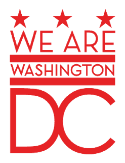 1200 First Street NE, 5th Floor, Washington, DC 20002 | (202) 535-2600 |doee.dc.gov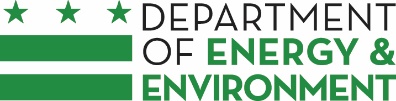 